Túrakód: TK_Veker-lapos-14,9 / Táv.: 14,9 km  Szinti.: 1:06 óra, (átl.seb.: 13,55 km/h / Frissítve: 2020-11-30Túranév: Szent-S-kör / Kerékpáros Terep-túra_Veker-lapos-14,9 kmRésztávokhoz javasolt rész-szintidők (kerekített adatok, átlagsebességgel kalkulálva):Feldolgozták: Baráth László, Hernyik András, Valkai Árpád, 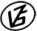 Tapasztalataidat, élményeidet őrömmel fogadjuk! 
(Fotó és videó anyagokat is várunk.)RésztávRésztávRész-szintidőRész-szintidőTK_Veker-l-14,9 km _01-rtSpari/R-C - Veker-lapos / 10:160:16TK_Veker-l-14,9 km _02-rtVeker-lapos / 1 - Veker-lapos / 70:050:21TK_Veker-l-14,9 km _03-rtVeker-lapos / 7 - Veker-lapos / 100:150:36TK_Veker-l-14,9 km _04-rtVeker-lapos / 10 - Veker-lapos / 50:210:57TK_Veker-l-14,9 km _05-rtVeker-lapos / 5 - Spari/R-C0:091:06